MERCEDES COLLEGE PRIMARY SOCCER HOME FIXTURESU8 & U9 & U10Home: Mercedes College, enter school via Delamere Avenue, Springfield (see blue star on map).U8 (Red Division) 	= 8:30am StartU9 (White Division) 	= 9:00am StartU10 (White Division)	= 9:30am Start (please note that we have had to move to U8/U9 field/dimensions)*Changed times on 22/5 due to change of U10 schedule on 22/5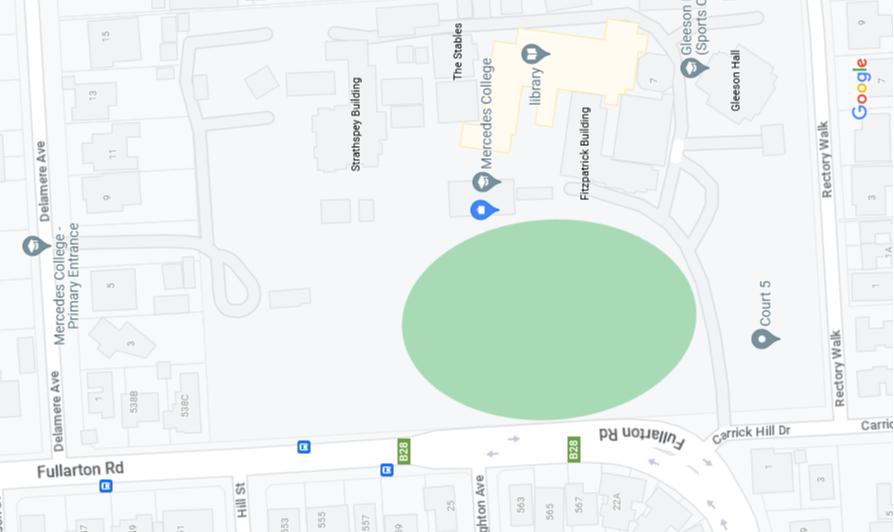 SENIOR GOLD, SENIOR GREENHome: St Pauls Retreat / The Monastery; 15 Cross Roads, Urbbrae (near the Freeway intersection)Senior Green (2 in Orange Division) = 8:30am StartSenior Gold (1 in White Division) = 9:30am Start*Changed times on 22/5 due to change of U10 schedule on 22/5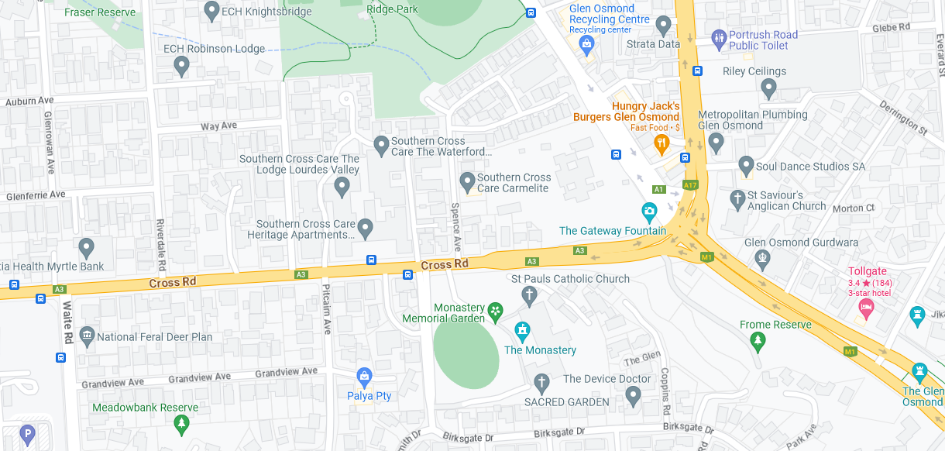 COORDINATORJeffrey Wrayjwray@mercedes.catholic.edu.au0429 018 679